品名：香蜂草純露 拉丁學名：Melissia Officinalis 萃取方法：第一道蒸餾萃取使用方法：濕敷、護膚、泡澡、淨化空氣。保存方法：請置於陰涼處，避免日照與高溫。因不添加防腐劑 請冷藏保存尤佳。容量：250ml噴瓶製造日期： 依瓶身標示有效期間：六個月。製造商：艾森農場有限公司地址：嘉義縣大林鎮甘蔗崙96號-------------------------------------------------------------------------------------------------------------瓶身外觀如下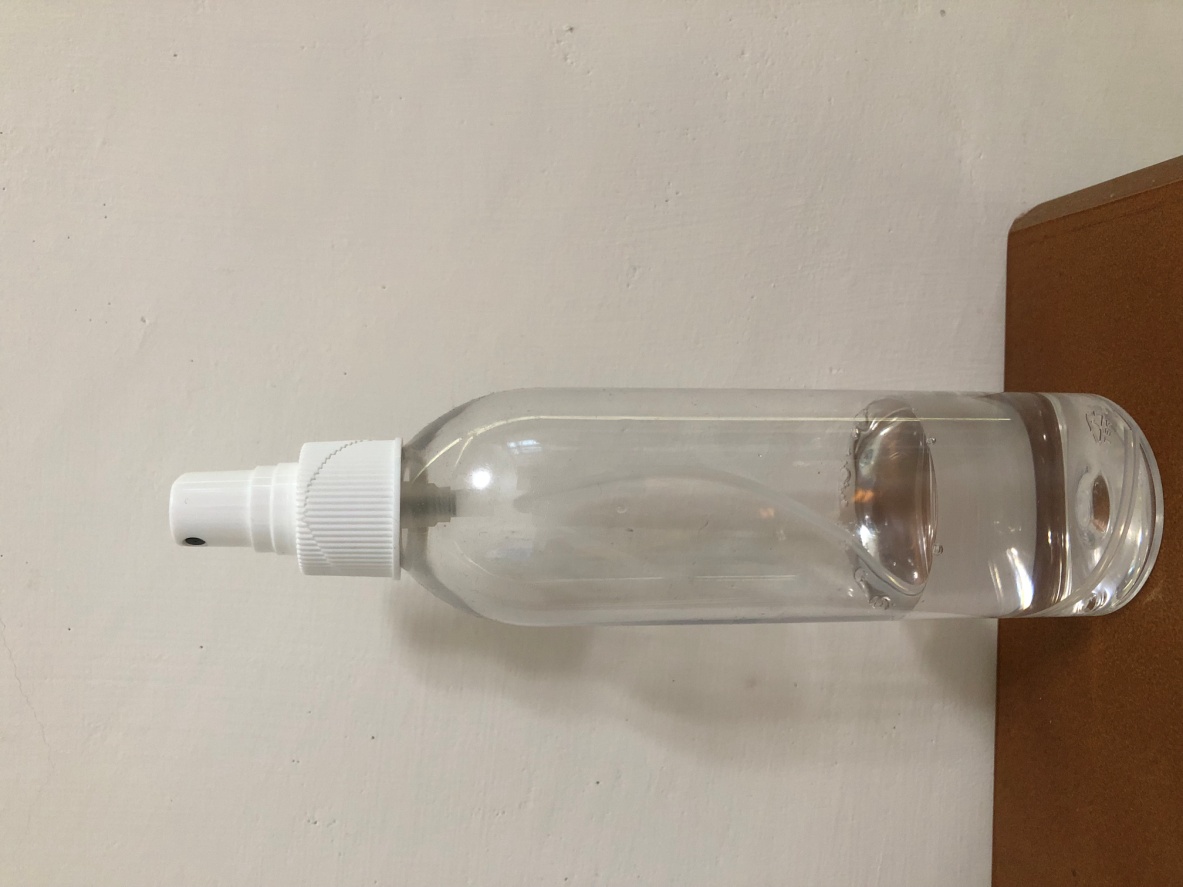 